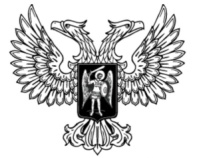 ДонецкАЯ НароднАЯ РеспубликАЗАКОНО КРЕСТЬЯНСКОМ (ФЕРМЕРСКОМ) ХОЗЯЙСТВЕПринят Постановлением Народного Совета 11 сентября 2020 года(С изменениями, внесенными Законом от 04.06.2021 № 291-IIНС)Настоящий Закон определяет правовые, экономические и социальные основы создания и деятельности крестьянских (фермерских) хозяйств, а также гарантирует физическим лицам право на создание крестьянских (фермерских) хозяйств и их самостоятельную деятельность.Глава 1. Общие положенияСтатья 1. Понятие крестьянского (фермерского) хозяйства1. Крестьянское (фермерское) хозяйство (далее – фермерское хозяйство) представляет собой объединение физических лиц, связанных родством и (или) свойством, имеющих в общей собственности имущество и совместно осуществляющих производственную и иную хозяйственную деятельность (производство, переработку, хранение, транспортировку и реализацию сельскохозяйственной продукции), основанную на их личном участии.2. Фермерское хозяйство может быть создано одним физическим лицом.3. Фермерское хозяйство осуществляет предпринимательскую деятельность без образования юридического лица.К предпринимательской деятельности фермерского хозяйства, осуществляемой без образования юридического лица, применяются требования гражданского законодательства, которые регулируют деятельность юридических лиц, являющихся коммерческими организациями, если иное не вытекает из закона, иных нормативных правовых актов Донецкой Народной Республики или существа правовых отношений.4. Фермерское хозяйство может признаваться сельскохозяйственным товаропроизводителем в соответствии с законодательством Донецкой Народной Республики.Статья 2. Государство и фермерское хозяйство1. Органы государственной власти и органы местного самоуправления содействуют созданию фермерских хозяйств и осуществлению ими своей деятельности, оказывают поддержку фермерским хозяйствам, в том числе посредством формирования экономической и социальной инфраструктур для обеспечения доступа фермерским хозяйствам к финансовым и иным ресурсам, а также в соответствии  с законом, регулирующим правоотношения в сфере развития малого и среднего предпринимательства.2. Вмешательство органов государственной власти, органов местного самоуправления в хозяйственную и иную деятельность фермерского хозяйства не допускается, за исключением случаев, предусмотренных законодательством Донецкой Народной Республики.Глава 2. Создание фермерского хозяйстваСтатья 3. Право на создание фермерского хозяйства1. Право на создание фермерского хозяйства имеют дееспособные физические лица.2. Членами фермерского хозяйства могут быть:1) супруги, их родители, дети, братья, сестры, внуки, а также дедушки и бабушки каждого из супругов, но не более чем из трех семей. Дети, внуки, братья и сестры членов фермерского хозяйства могут быть приняты в члены фермерского хозяйства по достижении ими возраста шестнадцати лет;2) физические лица, не состоящие в родстве с главой фермерского хозяйства. Максимальное количество таких физических лиц не может превышать пяти человек.Статья 4. Соглашение о создании фермерского хозяйства1. В случае создания фермерского хозяйства одним физическим лицом заключение соглашения о создании фермерского хозяйства (далее – соглашение) не требуется.2. Физические лица, изъявившие желание создать фермерское хозяйство, заключают между собой соглашение.3. Соглашение должно содержать сведения:1) о членах фермерского хозяйства;2) о признании главой фермерского хозяйства одного из членов этого хозяйства, полномочиях главы фермерского хозяйства в соответствии со статьей 16 настоящего Закона и порядке управления фермерским хозяйством;3) о правах и об обязанностях членов фермерского хозяйства;4) о порядке формирования имущества фермерского хозяйства, порядке владения, пользования, распоряжения этим имуществом;5) о порядке принятия в члены фермерского хозяйства и порядке выхода из членов фермерского хозяйства;6) о порядке распределения полученных от деятельности фермерского хозяйства плодов, продукции и доходов.4. К соглашению прилагаются копии документов, подтверждающих родство физических лиц, изъявивших желание создать фермерское хозяйство.5. Соглашение подписывается всеми членами фермерского хозяйства.6. По усмотрению членов фермерского хозяйства в соглашение могут включаться иные не противоречащие гражданскому законодательству условия.7. Изменения, касающиеся состава фермерского хозяйства, должны быть внесены в соглашение, заключаемое членами фермерского хозяйства.Статья 5. Государственная регистрация фермерского хозяйстваФермерское хозяйство считается созданным со дня его государственной регистрации в порядке, установленном законодательством Донецкой Народной Республики.Глава 3. Имущество фермерского хозяйстваСтатья 6. Состав имущества фермерского хозяйства1. В состав имущества фермерского хозяйства могут входить земельный участок, хозяйственные и иные постройки, мелиоративные и другие сооружения, продуктивный и рабочий скот, птица, сельскохозяйственные и иные техника и оборудование, транспортные средства, инвентарь и иное необходимое для осуществления деятельности фермерского хозяйства имущество.2. Плоды, продукция и доходы, полученные фермерским хозяйством в результате использования его имущества, являются общим имуществом членов фермерского хозяйства.3. Имущество фермерского хозяйства принадлежит его членам на праве совместной собственности, если соглашением между ними не установлено иное.Доли членов фермерского хозяйства при долевой собственности на имущество фермерского хозяйства устанавливаются соглашением между членами фермерского хозяйства.4. Перечень объектов, входящих в состав имущества фермерского хозяйства, порядок формирования имущества фермерского хозяйства устанавливаются членами фермерского хозяйства по взаимному согласию.Статья 7. Владение и пользование имуществом фермерского хозяйстваЧлены фермерского хозяйства сообща владеют и пользуются имуществом фермерского хозяйства. Порядок владения и пользования имуществом фермерского хозяйства определяется соглашением, заключенным между членами фермерского хозяйства в соответствии со статьей 4 настоящего Закона.Статья 8. Распоряжение имуществом фермерского хозяйства1. Порядок распоряжения имуществом фермерского хозяйства определяется соглашением, заключенным между членами фермерского хозяйства в соответствии со статьей 4 настоящего Закона.2. Распоряжение имуществом фермерского хозяйства осуществляется в интересах фермерского хозяйства главой фермерского хозяйства.3. По сделкам, совершенным главой фермерского хозяйства в интересах фермерского хозяйства, отвечает фермерское хозяйство своим имуществом, определенным в статье 6 настоящего Закона.Сделка, совершенная главой фермерского хозяйства, считается совершенной в интересах фермерского хозяйства, если не доказано, что эта сделка заключена главой фермерского хозяйства в его личных интересах.Статья 9. Раздел имущества фермерского хозяйства1. При выходе из фермерского хозяйства одного из его членов земельный участок и средства производства фермерского хозяйства разделу не подлежат.2. Физическое лицо в случае выхода его из фермерского хозяйства имеет право на денежную компенсацию, соразмерную его доле в праве общей собственности на имущество фермерского хозяйства. Срок выплаты денежной компенсации определяется по взаимному согласию между членами фермерского хозяйства или в случае, если взаимное согласие не достигнуто, в судебном порядке и не может превышать год с момента подачи членом фермерского хозяйства заявления о выходе из фермерского хозяйства.3. Физическое лицо, вышедшее из фермерского хозяйства, в течение двух лет после выхода из него несет субсидиарную ответственность в пределах стоимости своей доли в имуществе фермерского хозяйства по обязательствам, возникшим в результате деятельности фермерского хозяйства до момента выхода его из фермерского хозяйства.4. При прекращении фермерского хозяйства в связи с выходом из него всех его членов имущество фермерского хозяйства подлежит разделу между членами фермерского хозяйства в соответствии с Гражданским кодексом Донецкой Народной Республики.Статья 10. Наследование имущества фермерского хозяйстваНаследование имущества фермерского хозяйства осуществляется в соответствии с Гражданским кодексом Донецкой Народной Республики.Глава 4. Земельные участки, предоставляемые и приобретаемые для осуществления фермерским хозяйством его деятельностиСтатья 11. Земельные участки, предоставляемые и приобретаемые для осуществления фермерским хозяйством его деятельности1. Для осуществления фермерским хозяйством его деятельности могут предоставляться и приобретаться земельные участки из земель сельскохозяйственного назначения.2. Для строительства зданий, строений и сооружений, необходимых для осуществления фермерским хозяйством его деятельности, могут предоставляться и приобретаться земельные участки из земель сельскохозяйственного назначения и земель иных категорий.3. Земельные участки, предоставляемые и приобретаемые для осуществления фермерским хозяйством его деятельности, формируются в соответствии с земельным законодательством Донецкой Народной Республики.Статья 12. Предоставление земельных участков, находящихся в государственной или муниципальной собственности, для осуществления фермерским хозяйством его деятельности1. Порядок предоставления земельных участков для осуществления фермерским хозяйством его деятельности устанавливается земельным законодательством Донецкой Народной Республики.2. Решение уполномоченного органа исполнительной власти или органа местного самоуправления об отказе в предоставлении земельного участка для осуществления фермерским хозяйством его деятельности может быть оспорено в судебном порядке.3. Максимальные размеры общей площади земельных участков для ведения фермерского хозяйства, включая земли, находящиеся в государственной и муниципальной собственности, используемых на правах аренды, определяются наличием земель соответствующих категорий и не могут превышать 600 гектаров.Глава 5. Члены фермерского хозяйстваСтатья 13. Прием новых членов в фермерское хозяйство и прекращение членства в фермерском хозяйстве1. В фермерское хозяйство могут быть приняты новые члены в соответствии с требованиями части 2 статьи 3 настоящего Закона.2. Прием новых членов в фермерское хозяйство осуществляется по взаимному согласию членов фермерского хозяйства на основании заявления физического лица в письменной форме.3. Членство в фермерском хозяйстве прекращается при выходе из членов фермерского хозяйства или в случае смерти члена фермерского хозяйства.4. Выход члена фермерского хозяйства из фермерского хозяйства осуществляется по его заявлению в письменной форме.Статья 14. Права и обязанности членов фермерского хозяйства1. Члены фермерского хозяйства устанавливают по взаимному согласию внутренний распорядок фермерского хозяйства, права и обязанности с учетом квалификации и хозяйственной необходимости, а также ответственность за неисполнение установленных обязанностей.2. Каждый член фермерского хозяйства имеет право на часть доходов, полученных от деятельности фермерского хозяйства в денежной и (или) натуральной форме, плодов, продукции (личный доход каждого члена фермерского хозяйства).Размер и форма выплаты каждому члену фермерского хозяйства личного дохода определяются по соглашению между членами фермерского хозяйства.Статья 15. Глава фермерского хозяйства1. Главой фермерского хозяйства по взаимному согласию членов фермерского хозяйства признается один из его членов. В случае если фермерское хозяйство создано одним физическим лицом, он является главой фермерского хозяйства.2. Глава фермерского хозяйства должен действовать в интересах представляемого им фермерского хозяйства добросовестно и разумно и не вправе совершать действия, ущемляющие права и законные интересы фермерского хозяйства и его членов.Статья 16. Полномочия главы фермерского хозяйстваГлава фермерского хозяйства:1) организует деятельность фермерского хозяйства;2) без доверенности действует от имени фермерского хозяйства, в том числе представляет его интересы и совершает сделки;3) выдает доверенности;4) осуществляет прием на работу в фермерское хозяйство работников и их увольнение;5) организует ведение учета и отчетности фермерского хозяйства;6) осуществляет иные определяемые соглашением между членами фермерского хозяйства полномочия.Статья 17. Смена главы фермерского хозяйства1. В случае невозможности исполнения главой фермерского хозяйства своих обязанностей более чем шесть месяцев или его смерти либо добровольного отказа главы фермерского хозяйства от своих полномочий члены фермерского хозяйства признают по взаимному согласию главой фермерского хозяйства другого члена фермерского хозяйства.2. Смена главы фермерского хозяйства должна быть указана в соглашении, заключенном членами фермерского хозяйства в соответствии со статьей 4 настоящего Закона.3. Смена главы фермерского хозяйства не влечет за собой прекращение его членства в фермерском хозяйстве.Глава 6. Деятельность фермерского хозяйстваСтатья 18. Виды деятельности фермерского хозяйства1. Основными видами деятельности фермерского хозяйства являются производство и переработка сельскохозяйственной продукции, а также транспортировка (перевозка), хранение и реализация сельскохозяйственной продукции собственного производства.2. Члены фермерского хозяйства самостоятельно определяют виды деятельности фермерского хозяйства, объем производства сельскохозяйственной продукции исходя из собственных интересов.3. Перевозками, осуществляемыми автомобильным транспортом фермерского хозяйства для собственных нужд, считаются перевозки:1) сырья, кормов;2) произведенной и переработанной сельскохозяйственной продукции;3) сельскохозяйственной техники и запасных частей к ней;4) семян;5) удобрений;6) горюче-смазочных материалов;7) иных используемых для обеспечения нужд фермерского хозяйства грузов.Глава 7. Объединения фермерских хозяйствСтатья 19. Объединения фермерских хозяйствФермерские хозяйства в целях координации своей предпринимательской деятельности, представления и защиты общих имущественных интересов могут по договору между собой создавать объединения в форме ассоциаций или союзов фермерских хозяйств по территориальному и отраслевому признакам, а также могут быть учредителями, участниками, членами коммерческих и некоммерческих организаций.Глава 8. Прекращение фермерского хозяйстваСтатья 20. Основания прекращения фермерского хозяйства1. Фермерское хозяйство прекращается:1) в случае единогласного решения членов фермерского хозяйства о прекращении фермерского хозяйства;2) в случае, если не осталось ни одного из членов фермерского хозяйства или их наследников, желающих продолжить деятельность фермерского хозяйства;3) в случае несостоятельности (банкротства) фермерского хозяйства;4) в случае создания на базе имущества фермерского хозяйства производственного кооператива или хозяйственного товарищества;5) на основании решения суда.2. Споры, возникшие в связи с прекращением фермерского хозяйства, разрешаются в судебном порядке.Статья 21. Порядок прекращения фермерского хозяйстваПрекращение фермерского хозяйства осуществляется в соответствии с Гражданским кодексом Донецкой Народной Республики.Глава 9. Заключительные и переходные положенияСтатья 22. Вступление в силу настоящего Закона1. Настоящий Закон вступает в силу с 1 января 2021 года, за исключением положений, для которых настоящей статьей установлены иные сроки введения их в действие.2. Часть 1 статьи 2 настоящего Закона вступает в силу со дня вступления в силу закона, регулирующего правоотношения в сфере развития малого и среднего предпринимательства.3. Положения статьи 11 настоящего Закона в отношении приобретения земельных участков из земель сельскохозяйственного назначения для осуществления фермерским хозяйством его деятельности, в том числе для строительства зданий, строений и сооружений, необходимых для осуществления фермерским хозяйством его деятельности, из земель сельскохозяйственного назначения и земель иных категорий, вводятся в действие со дня вступления в силу закона, регулирующего правоотношения в сфере оборота земель сельскохозяйственного назначения.Статья 23. Заключительные положенияФермерские хозяйства, которые были созданы до дня вступления в силу настоящего Закона как юридические лица, в соответствии с Законом Донецкой Народной Республики 27 февраля 2016 года № 110-IНС «О фермерском хозяйстве» вправе сохранить статус юридического лица.(Статья 23 с изменениями, внесенными в соответствии с Законом от 04.06.2021 № 291-IIНС)Статья 24. Переходные положения1. До формирования органов местного самоуправления и вступления в силу закона, регулирующего вопросы их организации, функции органов местного самоуправления, предусмотренные настоящим Законом, могут осуществляться местными администрациями в пределах, определенных Главой Донецкой Народной Республики.2. До дня вступления в силу закона, регулирующего правоотношения в сфере развития малого и среднего предпринимательства, органы государственной власти и органы местного самоуправления содействуют созданию фермерских хозяйств и осуществлению ими своей деятельности, оказывают поддержку фермерским хозяйствам, в том числе посредством формирования экономической и социальной инфраструктур для обеспечения доступа фермерским хозяйствам к финансовым и иным ресурсам, а также в соответствии с законодательством Донецкой Народной Республики.Статья 25. Распространение действия настоящего Закона на крестьянское (фермерское) хозяйство, созданное в качестве юридического лица1. В соответствии со статьями 26, 121 Гражданского кодекса Донецкой Народной Республики физические лица, ведущие совместную деятельность в сфере сельского хозяйства без образования юридического лица на основе соглашения о создании крестьянского (фермерского) хозяйства, вправе создать юридическое лицо – крестьянское (фермерское) хозяйство.2. На деятельность в сфере сельского хозяйства лиц, указанных в части 1 настоящей статьи, распространяется действие части 4 статьи 1, статей 2, 5, 11, 12, 18, 19 и 21 настоящего Закона.Статья 26. Признание утратившим силу Закона Донецкой Народной Республики «О фермерском хозяйстве»Признать утратившим силу Закон Донецкой Народной Республики от 27 февраля 2016 года № 110-IНС «О фермерском хозяйстве» (опубликован на официальном сайте Народного Совета Донецкой Народной Республики 17 марта 2016 года).Глава Донецкой Народной Республики					   Д.В. Пушилинг. Донецк11 сентября 2020 года№ 191-IIНС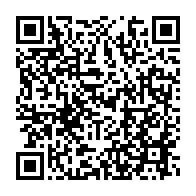 